OPENChair’s welcome. Service prayer:God, grant us the knowledge that we may act according to your divine precepts.  Instill in us a sense of your purpose.  Make us servants of your will and grant us a bondage of selflessness, that this may truly be your work, not ours – in order that no addict, anywhere, need die from the horrors of addiction.ID of those presentApologies.ITEMSRCMReport already sent outVirtual ARSC was approved. So now 3 online meetings and one face-to-face each year.Highlights: Gender Proposal of rewording literature being resubmitted.Legal incorporated body waiting for final Not for Profit Status approval. Inventory work group has been cancelled. Closing balance of ARSC – summary being sent out by Treasurer to enable posting onto the website etc. Fund flowed extra $66000 to World Services this year. Tony finishing in role. Bonnie taking on the RCM. Tony also rolling off board. Thankyou for your service! We will be in regular contact with you Tony. Don’t leave the countryNew area’s seated at ARSC – Sunshine Coast, NA @ home. Bonnie to make contact with the Sunshine Coast RCM.Treasurer $302 in account for payments. Main fund flow account $5355.68. $1500 fund flow confirmed. All sub accounts for meetings seem to be collecting funds. Convention committee account still has the $6000.H & I Hub  Nothing to report todayLSC Review and PlanningContact with GSF reps and GSFs, making sure we have a good flow of communication between board and GSF’s. Went pretty good – good turn out from almost all GSF’s. Was pretty positive.Website / PR / Outreach  What to do with PR fliers for inner city GSF? Bonnie to contact Sim ARSC PR Chair. Also ask about the Banners. Jason and Meredith have done some work on the website. There are some placeholders for different items. Awaiting templates/documents from Michael. Looking to create a page with the financial fund flow/ financial management on it. Board enquiries and contacts – email/ mail / etc. Went through all emails and mail and sorted it out.CLOSENext meeting Monday, 21 December 7:30 pmSerenity prayer in the plural:God, grant us the serenity to accept the things we cannot change.  The courage to change the things we can, and the wisdom to know the difference.NA Northern Australia Service Board 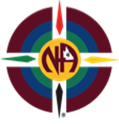 NA Northern Australia Service Board Virtual ZoomMeeting ID:487 569 8440Pass code865364Meeting Linkhttps://us02web.zoom.us/j/4875698440?pwd=QzIzdWdMeW9BRjJMak1GU1RLYmk2UT0930 November 20207:30 pmMichaelAttendeesBonnie, Tony, Jason T., Michael, Brad (Nrth Brisbane), Sami (Townsville); Matt PApologies               MeredithAgenda: